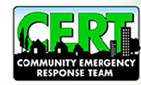 Committee Meeting June 10th Member BBQ July 13th (Room reserved from 0800-1600)Committee: Schandra Wiltse, Steve Tomlin, John Clark, Stephen Morton, Cory Blair0800-0845 Set up room and equipment for the day0845-0915 “Call out” to members with current information on the website 1000-1100 Members who received notification will perform gear checkMembers will also participate in a hot was to see what worked and didn’t work with the call out process1100-1300 Emergency Communications Test and DemonstrationScenario based exercise and demonstration Overview of the licensing process and classes available Badge Creation ProcessMembers that have gone through credentialing process will be asked to step aside from the activities to get their badges made Grill PortionHamburgers, hotdogs, drinks, chips, cookies, veggie burger, buns, condiments, napkins, plates, cups, canopyCommitment from volunteer(s) to assist with grilling Zip Code Team Overview Stress that getting information updated on the website is crucial for credentialing and call out process1300-1430 Refresher Lessons Search & Rescue Cribbing1430-1600 Clean up Other topics that were discussed The idea of a sample call out in the coming days to those on the committee to see what works and doesn’t.  Please ensure your information is correct on the website.Media for CERT NewsletterNeed to see what is possible with regards to release forms